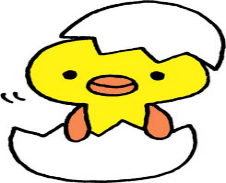 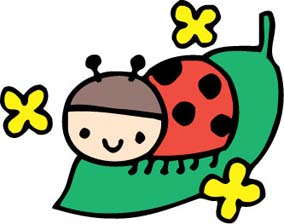 奈良市立帯解こども園　　　子育て支援室帯解こども園の子育て支援室「おひさまランド」が５月からスタートします。昨年度に引き続き、未就園児（０歳～２歳児）までのお子様を対象とし、触れあい遊び・手遊び・製作・お散歩・絵本の読み聞かせ等、季節に合わせた遊びや子育てに役立つ情報も発信していきたいと思っています。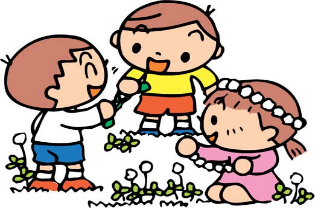 たくさんのご参加お待ちしています参加年齢未就園児（０歳６ヶ月～２歳児）のお子様と保護者の方が参加できます。クラスの名前と費用年間 ０歳児 １３００円 １歳児 １４００円　２歳児　１５００円＊保険料については、親子での加入になります。登録された日によっては値段が異なります。年度末に余剰金が出た場合は、次年度に繰り越しさせて頂きますのでご了承下さい。＊各年齢ともに、園行事の都合などで曜日・内容を変更する場合もあります。＊未就園3歳児については、ご相談下さい。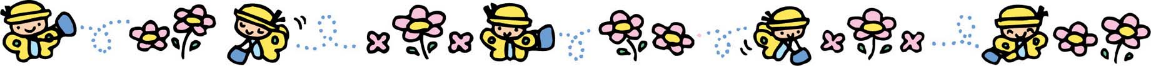 おひさまランドについて時　間　午前１０時００分～１１時００分持ち物　さくら組：水筒・帽子・着替え・タオル　　　　　　ちゅーりっぷ組・ひまわり組：水筒・帽子・着替え・コップ・手拭きタオル（ひも付き）※午前７時現在で警報が発令されている場合は、中止いたします。一日の流れ１０：００　出欠表に印をつけ、カードにシールを貼りましょう。　　　　　　好きな遊びを楽しみましょう（子育て支援室・乳児組園庭）１０：２０　片づけ・手洗い・うがい・水分補給１０：３０　今日の保育（季節に応じた遊びや製作等）１１：００　さようなら保護者の方が必ず付き添っていただき、お子様の安全確保をお願いします。申し込み方法＊４月２４日（月）～５月１２日（金）１０時～１４時の間に園にて参加申し込みの受付をさせていただきます。（印鑑をご持参ください）＊年間を通して、いつでも申込みできますので、園にお問い合わせください。＊今年度からは、検温やセルフチェックシートの提出はありませんので、体調がすぐれない時は無理せず参加をお控え下さい。組年齢内訳費用曜日さくら（０歳６ヶ月）令和４(2022)年４月２日～（生後６ヶ月生まれ～）教材費　３４０円保険料　９６０円毎週火曜日ちゅーりっぷ（１歳児）令和３(2021)年４月２日～令和４(2022)年４月１日生まれ教材費　４４０円保険料　９６０円毎週水曜日ひまわり（２歳児）令和２(2020)年４月２日～令和３(2021)年４月１日生まれ教材費　５４０円保険料　９６０円毎週金曜日